COMUNE DI MUROS-  Provincia di Sassari –UFFICIO TRIBUTILEGGE 208/2015 _ NOVITA’ SUI TRIBUTI LOCALI PER IL 2016IMMOBILI CONCESSI IN COMODATO GENITORI-FIGLI E VICEVERSA : NOVITA’ La legge 208/2015 introduce una agevolazione, uno sconto del 50% sulla base imponibile di Imu e Tasi per le case concesse in comodato dai genitori ai figli e viceversa ma solo nel rispetto di alcune regole:Tra comodante e comodatario ci deve essere un rapporto di parentela in linea retta entro il primo grado;Il contratto di comodato deve essere registrato;Il comodatario deve adibire l’immobile a lui concesso ad abitazione principale;Il comodante deve possedere al massimo “un altro immobile adibito a propria abitazione principale”, purché ubicato nello stesso comune in cui si trova quello concesso in comodato.L’IMU       CONFERMATA PER IL 2016 LA CANCELLAZIONE DELL’IMU PER L’ABITAZIONE PRINCIPALE E RELATIVE PERTINENZE AD ECCEZIONE DELLA CATEGORIE A1/ A8/ A9TASI:          ABOLIZIONE DELLA TASI PER L’ABITAZIONE PRINCIPALE E RELATIVE PERTINENZE AD ECCEZIONE DELLA CATEGORIE A1/ A8/ A9;Per le case in comodato, il comodatario non dovrà pagare nulla, in quanto anche per il detentore è prevista l’esenzione Tasi. Il comodante, invece,  pagherà la Tasi stabilita per l’anno 2015, nella misura del 90% riducendo la base imponibile del 50%.IMU AGRICOLA:        TORNANO AD APPLICARSI I VECCHI CRITERI DI ESENZIONE QUINDI IL TERRITORIO DI MUROS E’ ESENTE DALL’IMPOSTA.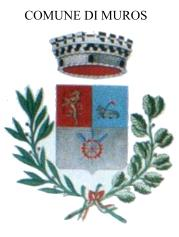 